克东县“一村一辅警”招聘公告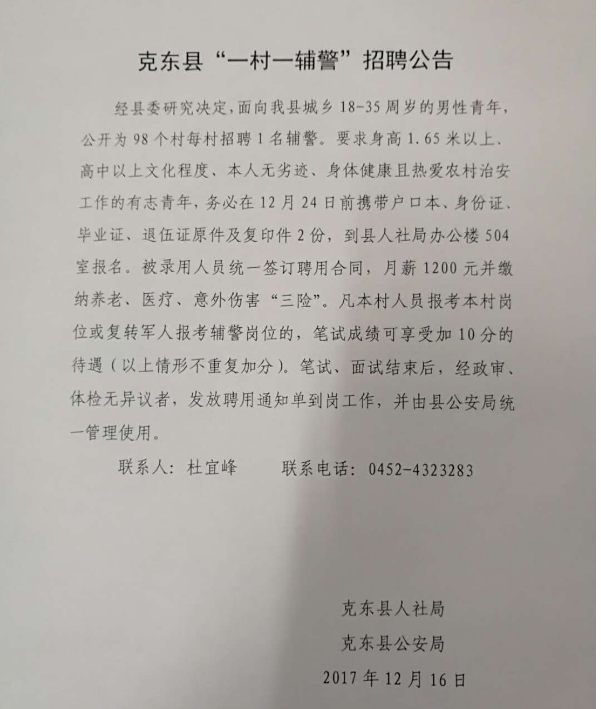 